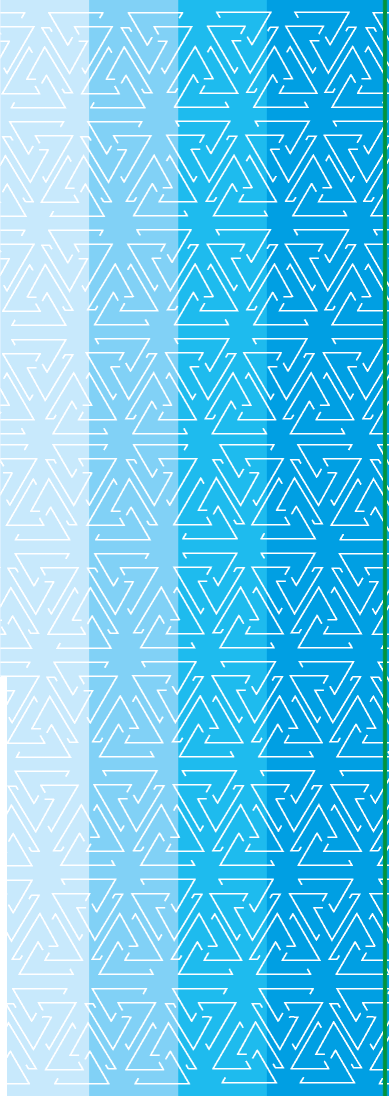 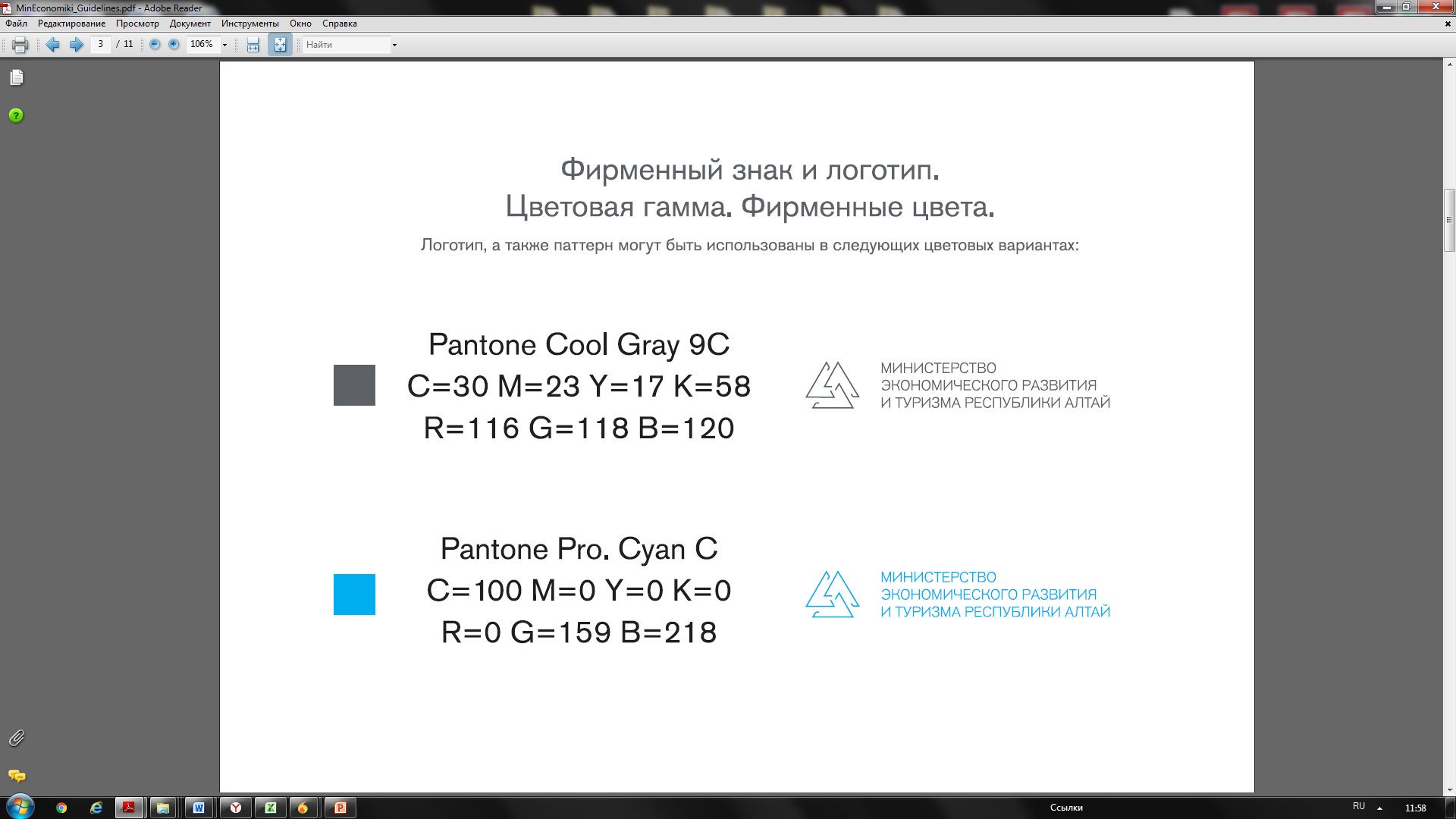 СОДЕРЖАНИЕИНФОРМАЦИЯ О ЗАКУПКАХ В РЕСПУБЛИКЕ АЛТАЙДеятельность Минэкономразвития РА как уполномоченного органаМинистерство экономического развития и туризма Республики Алтай (далее – Минэкономразвития РА) является исполнительным органом государственной власти по регулированию контрактной системы в сфере закупок товаров, работ, услуг для обеспечения нужд Республики Алтай и наделено следующими полномочиями – регулирует контрактную систему в сфере закупок, организует мониторинг закупок для обеспечения государственных нужд Республики Алтай, методологическое сопровождение деятельности государственных заказчиков Республики Алтай и бюджетных учреждений Республики Алтай (далее – заказчики), осуществляющих закупки для обеспечения государственных нужд Республики Алтай, осуществляет полномочия по определению поставщиков (подрядчиков, исполнителей) для заказчиков.Минэкономразвития является уполномоченным органом на определение поставщиков (подрядчиков, исполнителей) для 154 заказчиков, осуществляющих закупки для обеспечения государственных нужд Республики Алтай.Всего по итогам 2017 года с участием уполномоченного органа размещено 3437 закупок, в результате которых сэкономлено 304,4 млн. рублей бюджетных средств (9,66% от НМЦК).Уполномоченный орган входит в структуру Министерства как отдел по регулированию контрактной системы и государственным закупкам. Численность сотрудников уполномоченного органа составляет 8 человек.Информация об оперативной деятельности уполномоченного органа, новости и важная информация о работе Автоматизированной информационной системы «Госзаказ» размещены на сайте http://gz.mineco04.ru/. Нормативно-правовые акты, регулирующие деятельность уполномоченного органа, мониторинг закупок, методические материалы, информация о ведомственном контроле в сфере закупок подведомственных учреждений, портал «Закупки малого объема Республики Алтай», а также актуальные новости в сфере закупок размещены на официальном сайте Министерства http://www.mineco04.ru. 1.2. Обеспечение реализации государственной политики в сфере закупокВ отчетном периоде Министерством проводилась системная работа, направленная на осуществление мониторинга федерального и регионального законодательства, регламентирующего различные аспекты общественных отношений, возникающих при осуществлении закупочной деятельности, а также сбор и обобщение практики его применения, в том числе ФАС России, судебными органами, и подготовка предложений по совершенствованию правовых актов по вопросам регулирования контрактной системы.  По результатам анализа правоприменения Министерством обобщалась информация о системных проблемах законодательства в сфере закупок, о неполноте правового регулирования. В рамках нормативного правового регулирования контрактной системы в сфере закупок в Республике Алтай, а также в связи с изменениями законодательства о контрактной системе в отчетном периоде министерством обеспечено принятие следующих правовых актов:1. Постановление Правительства Республики Алтай от 20.03.2014 г. № 53 «Об уполномоченном исполнительном органе государственной власти Республики Алтай на определение поставщиков (подрядчиков, исполнителей) для заказчиков Республики Алтай и признании утратившими силу некоторых постановлений Правительства Республики Алтай».2. Постановление Правительства Республики Алтай от 16.12.2015 г. № 421 «Об определении случаев осуществления банковского сопровождения контрактов, предметом которых являются поставка товаров, выполнение работ, оказание услуг для обеспечения государственных нужд Республики Алтай».3. Постановление Правительства Республики Алтай от 29.02.2016 г. № 45 «Об утверждении Порядка разработки типовых контрактов, типовых условий контрактов для обеспечения нужд Республики Алтай, а также случаи и условия их применения».4. Постановление Правительства Республики Алтай от 29.04.2016 г.  № 116 «Об организации оценки соответствия и мониторинга соответствия планов закупки товаров, работ услуг, планов закупки инновационной продукции, высокотехнологической продукции, лекарственных средств, проектов таких планов, изменений, внесенных в такие планы, проектов изменений, вносимых в такие планы, годовых отчетов требованиям законодательства Российской Федерации, предусматривающим участие субъектов малого и среднего предпринимательства в закупке».5. Постановление Правительства Республики Алтай от 16.05.2016 г. № 133 «Об утверждении Порядка формирования, утверждения и ведения планов-графиков закупок товаров, работ, услуг для обеспечения нужд Республики Алтай».6. Постановление Правительства Республики Алтай от 20.07.2016 г. года № 216 «Об утверждении требований к порядку разработки и принятия правовых актов о нормировании в сфере закупок товаров, работ, услуг для обеспечения нужд Республики Алтай, содержанию указанных актов и обеспечению их исполнения».7. Постановление Правительства Республики Алтай от 11.08.2016 г. № 234 «Об утверждении правил определения нормативных затрат на обеспечение функций государственных органов Республики Алтай (включая подведомственные казенные учреждения), Территориального фонда обязательного медицинского страхования Республики Алтай и признании утратившими силу некоторых постановлений Правительства Республики Алтай».8. Постановление Правительства Республики Алтай от 05.09.2016 г. № 269 «Об утверждении Правил определения требований к закупаемым исполнительными органами государственной власти Республики Алтай (соответственно их подведомственными казенными учреждениями Республики Алтай и бюджетными учреждениями Республики Алтай), другими государственными органами Республики Алтай (соответственно их подведомственными казенными учреждениями Республики Алтай), Территориальным фондом обязательного медицинского страхования Республики Алтай отдельным видам товаров, работ, услуг (в том числе предельные цены товаров, работ, услуг)».9. Постановление Правительства Республики Алтай от 05.09.2016 г. № 270 «Об утверждении Порядка формирования, утверждения и ведения планов закупок товаров, работ, услуг для обеспечения нужд Республики Алтай». 10. Постановление Правительства Республики Алтай от 14.09.2016 г. № 275 «Об утверждении положения о проведении мониторинга закупок товаров, работ, услуг для обеспечения нужд Республики Алтай».11. Постановление Правительства Республики Алтай от 19.01.2017 г. № 15 «О внесении изменений в некоторые постановления Правительства Республики Алтай».12. Постановление Правительства Республики Алтай от 06.06.2017 г. № 115 «Об установлении размера начальной (максимальной) цены контакта».13. Постановление Правительства Республики Алтай от 25.09.2017 г. № 244 «О внесении изменений в некоторые постановления Правительства Республики Алтай».14. Постановление Правительства Республики Алтай от 20.10.2017 г. № 278 «Об утверждении Порядка определения и обоснования начальной (максимальной) цены государственного контракта, предусматривающего встречные инвестиционные обязательства поставщика-инвестора по созданию или модернизации и (или) освоению производства товара на территории Республики Алтай при планировании закупок для обеспечения государственных нужд Республики Алтай».15. Постановление Правительства Республики Алтай от 07.11.2017 г. № 293 «О внесении изменений в Порядок разработки типовых контрактов, типовых условий контрактов для обеспечения нужд Республики Алтай, а также случаи и условия их применения».Проекты нормативных правовых актов размещались на официальном сайте Министерства в информационно-телекоммуникационной сети «Интернет» для проведения независимой экспертизы. Заключения независимых экспертов по результатам проведения независимой антикоррупционной экспертизы проектов нормативных правовых актов в Министерство не поступало.В целях исполнения требований Федерального закона от 05.04.2013 № 44-ФЗ «О контрактной системе в сфере закупок товаров, работ, услуг для обеспечения государственных и муниципальных нужд» (далее – Закон о контрактной системе), а также формирования правовой основы для эффективного функционирования системы закупок на территории Республики Алтай министерством изданы следующие правовые акты:1. Приказ Министерства экономического развития и туризма Республики Алтай от 27.01.2017 г. № 22-ОД «Об утверждении Положения о комиссиях по осуществлению закупок товаров, работ, услуг для заказчиков Республики Алтай и признании утратившим силу приказа Министерства экономики, туризма, инвестиций и предпринимательства Республики Алтай от 9 февраля 2015 года № 25-ОД».2. Приказ Министерства экономического развития и туризма Республики Алтай от 25.04.2016 г. № 68-ОД «Об утверждении методических рекомендаций о закупках товаров, работ, услуг для обеспечения государственных нужд у субъектов малого предпринимательства, социально-ориентированных некоммерческих организаций».3. Приказ Министерства экономического развития и туризма Республики Алтай от 25.04.2016 г. «Об утверждении типовых контрактов для обеспечения государственных нужд Республики Алтай».4. Приказ Министерства экономического развития и туризма Республики Алтай от 29.12.2016 г. № 223-ОД «Об утверждении форм отчетов проведения мониторинга закупок товаров, работ, услуг для обеспечения нужд Республики Алтай, методики эффективности и результативности обеспечения нужд Республики Алтай» (Приказ Минэкономразвития Республики Алтай от 18.01.2018 № 6-ОД «О внесении изменений в таблицу № 2 приложения № 1 к приказу Министерства экономического развития и туризма Республики Алтай от 29 декабря 2016 года № 223-ОД»).С целью профилактики коррупционных проявлений среди государственных служащих проводится работа по разъяснению вновь принятым государственным гражданским служащим положений общих принципов служебного поведения, утвержденных Указом Президента Российской Федерации от 12.08.2002 г. № 885 «Об утверждении общих принципов служебного поведения государственных служащих» и антикоррупционного законодательства.Кроме того, руководители министерства принимали участие в межрегиональных совещаниях, на которых затрагивались вопросы совершенствования закупочных механизмов, законодательства в сфере закупок, развития инструментов закупок, а также обсуждались формирующиеся в регионах лучшие практики по закупкам, производился обмен опытом, мнениями, позицией в отношении спорных вопросов:- в ряде совещаний в режиме видеоконференцсвязи с АО «Корпорация МСП» по вопросу расширения доступа субъектов малого и среднего предпринимательства к закупкам товаров, работ, услуг отдельными видами юридических лиц;- в двух заседаниях секции по развитию контрактной системы в сфере закупок координационного совета по экономической политике, финансам и инвестициям Межрегиональной ассоциации экономического взаимодействия субъектов Российской Федерации «Сибирское соглашение», в том числе с докладом об опыте внедрения в регионе централизации закупок;- в Антикоррупционном форуме проекта ОНФ «ЗА честные закупки», посвященном развитию системы госзаказа, общественному контролю при осуществлении закупок и последним изменениям в законодательстве о контрактной системе.В рамках обмена опытом в сфере закупок специалисты Министерства на постоянной основе принимают участие в общественных слушаниях УФАС по Республике Алтай по вопросам основных направлений в сфере закупок, нововведений в законодательстве о контрактной системе, а также мерам по увеличению доли участия местных товаропроизводителей в государственных и муниципальных закупках.1.3. Государственные закупки как способ оптимизации бюджетного процессаВ современной экономике государственные закупки  являются обязательными элементами управления государственными финансами, которые призваны  выполнять не только функции обеспечения общественных потребностей, но и функции государственного регулирования экономики. Поскольку государственные закупки занимают столь значительное место в затратной части бюджета региона, то вопросы оптимизации бюджетных расходов системы государственных заказов и закупок крайне актуальны. При этом целями оптимизации бюджетных расходов являются повышение эффективности (результативности) расходования средств бюджетов всех уровней, повышение управляемости финансовыми потоками, предотвращение неконтролируемого нарастания затрат и сокращение расходов бюджета.Первым шагом на пути оптимизации бюджетных расходов, определяющим во многом эффективность системы государственных заказов и закупок с точки зрения экономности и результативности использования бюджетных средств, является увязка процесса формирования государственных заказов и закупок с бюджетным процессом. Эти два процесса неразрывно взаимосвязаны. Вместе с тем, признавая, что расходы бюджета в большей части формируются (планируются) исходя из возможностей доходной части бюджета, а не из потребностей, не все государственные нужды могут быть удовлетворены. И здесь мы понимаем, что процесс планирования закупок должен являться составной частью бюджетного процесса. От организации и функционирования системы планирования закупок напрямую зависит качество исполнения бюджета.Бюджетный процесс включает планирование закупок для бюджетных нужд как часть процесса планирования расходов бюджетов. Процесс планирования производится в соответствии с Бюджетным кодексом Российской Федерации, а также в соответствии с регламентирующими бюджетный процесс документами на уровне субъекта.Основой достоверного планирования государственного (муниципального) заказа должна стать методика определения прогнозируемых цен на единицу продукции. Методические основы осуществления закупок для государственных (муниципальных) нужд представляют собой описание основных этапов и процедур закупок: формирование, размещение, реализация заказа, подписание акта о приемке, контроль результатов закупок. Порядок осуществления бюджетных закупок должен быть в явном виде формализован и изложен. Методика определения прогнозируемых цен должна осуществляться в разрезе предметных позиций используемого классификатора продукции для государственных и муниципальных нужд (или действующего реестра цен на закупаемые товары, работы и услуги).Для контроля цен необходимо использовать следующий принципиальный подход. В первую очередь, цены должны быть зафиксированы на стадии планирования закупок. На этапе поиска поставщиков, заключения контракта и закупки следует создавать условия для обеспечения справедливости, открытости и высокой конкуренции, которые будут способствовать получению оптимальных цен. При этом государственный (муниципальный) контракт должен подписываться с указанием цен, полученных на торгах.Во-вторых, необходим приоритет в формирование государственного заказа и закупок, которые устанавливают, какие государственные нужды и для реализации каких государственных функций в экономической и социальной сферах будут удовлетворены. В противном случае это негативно влияет на обоснованность и эффективность бюджетных расходов.Следующим шагом оптимизации бюджетных расходов системы государственных заказов и закупок является повышение качества прогнозирования расходов бюджета для государственных нужд. Здесь присутствуют два момента. Первый связан с качеством составления прогноза объемов заказов и закупок, второй – это лоббирование интересов бюджетных учреждений по включению заявленных ими средств в проект бюджета. Как только будет сформирован бюджет государственных заказов и закупок, взаимоувязанный и сбалансированный с бюджетными возможностями, следующим шагом на пути оптимизации бюджетных расходов является эффективное их размещение через конкурсные процедуры. Именно размещение на конкурсной основе государственных заказов обеспечивает существенную экономию бюджетных средств. Перспективным способом конкурсного размещения заказа является проведение аукционов в электронной форме. Многоэтапность и сложность процесса организации государственных закупок, постоянный рост объема закупок для государственных нужд, увеличение количества участников размещения заказа приводят к необходимости обработки большого массива информации, ведения мониторинга указанного процесса. Эффективным решением этих задач является широкое использование современных информационных технологий путем создания государственной системы управления закупками для государственных нужд.Резюмируя изложенное, можно констатировать, что вопросы оптимизации бюджетных расходов системы государственных заказов и закупок крайне актуальны, и работа в этом направлении должна быть построена на следующем:- взаимной увязке процесса формирования государственных заказов и закупок с бюджетным процессом; при этом приоритетные государственные нужды должны быть отражены в документах, обеспечивающих бюджетный процесс;- повышении качества прогнозирования расходов бюджета для государственных нужд, использовании системы ценового мониторинга как инструмента прогнозирования цен при формировании бюджета закупок;- размещении бюджетных средств строго на конкурсной основе, в том числе и за счет более широкого использования электронных торгов;- широком использовании современных информационных технологий обеспечения системы государственного заказа и закупок на всех его этапах.Осуществление государственных закупок с нарушением порядка, установленного Бюджетным кодексом Российской Федерации, влечет блокировку соответствующих расходов, привлечение к ответственности в соответствии с законодательством Российской Федерации об административных правонарушениях, а также вынесение предупреждения о ненадлежащем исполнении бюджетного процесса. При выявлении фактов умышленного завышения (занижения) цен в процессе осуществления государственных или муниципальных закупок руководители государственных органов, органов местного самоуправления и бюджетных учреждений привлекаются при наличии состава преступления к ответственности, предусмотренной Уголовным кодексом Российской Федерации.Меры по поддержке участников из числа субъектов малого предпринимательстваВ рамках реализации Правительством Республики Алтай целевых моделей упрощения процедур ведения бизнеса и повышения инвестиционной привлекательности субъектов Российской Федерации представители Министерства входят в состав Организационного штаба Республики Алтай. В отчетном периоде проведены следующие мероприятия, ориентированные на поддержку малого предпринимательства и расширения их доступа к закупкам:На официальном сайте Министерства и сайте подведомственного учреждения – ГБУ РА «Центр развития туризма и предпринимательства РА» оперативно размещается информация для бизнес-сообщества об изменениях в федеральном и региональном законодательстве о закупках, проведении консультационных мероприятий и пр.С целью консультирования субъектов малого и среднего предпринимательства Республики Алтай  для участия в государственных и муниципальных закупках,  Министерством экономического развития и туризма Республики Алтай совместно  с ГБУ РА «Центр развития туризма и предпринимательства Республики Алтай» с января 2016 года проводятся ежемесячные бесплатные консультации для предпринимателей по вопросам участия в закупках. С целью оказания информационно-методологической поддержки при осуществлении закупок для участников-сельхозтоваропроизводителей, являющихся субъектами малого предпринимательства совместно с Министерством сельского хозяйства Республики Алтай проведены консультации для государственных и муниципальных заказчиков по вопросу закупки продуктов питания у местных производителей; подготовлена и доведена до потенциальных поставщиков инструкция по алгоритму участия в торгах.Организовано обучение потенциальных участников по вопросу работы на электронной торговой площадке РТС-тендер, с приглашением ведущих специалистов по работе с клиентами ООО «РТС-тендер».Анализ планов-графиков на 2017 год, размещенных всеми уровнями заказчиков Республики Алтай, показал, что итоговая версия плана- графика содержала сведения о закупках для СМП в следующем соотношении.Уже на этапе подготовки плана-графика заказчикам не только следует определиться в отношении закупок, которые следует проводить, учитывая положения статьи 30 Закона о контрактной системе, но и выбрать способ реализации соответствующих требований (осуществление закупок, участниками которых являются исключительно СМП и СОНКО, либо путем установления требования к поставщику (подрядчику, исполнителю), не являющемуся СМП или СОНКО, о привлечении к исполнению контракта субподрядчиков, соисполнителей из числа субъектов малого предпринимательства, социально ориентированных некоммерческих организаций).Объем закупок, осуществленных у СМП и СОНКО, определяется по сумме заключенных контрактов, а не по сумме начальных (максимальных) цен контрактов, предусмотренных заказчиком в отношении соответствующих закупок. В этой связи, в целях обеспечения выполнения требований статьи 30Закона о контрактной системе, заказчику необходимо при планировании предусматривать объем закупок для субъектов малого предпринимательства, социально ориентированных некоммерческих организаций существенно больший, чем объем, определенный по правилам части 1 рассматриваемой статьи закона.В целях обеспечения поддержки СМП и СОНКО в рамках контрактной системы необходимо обеспечить контроль за выполнением заказчиком соответствующих требований законодательства не только и не столько по факту совершенных закупок в отчетном периоде, сколько обеспечить контроль за реализацией рассматриваемого требования на этапе планирования (при подготовке плана-графика) и за соответствием осуществляемых закупок параметрам, зафиксированным в документах планирования. Такой подход позволит значительно увеличить фактическую поддержку субъектов малого предпринимательства, социально ориентированных некоммерческих организаций, а также предотвратить осуществление заказчиком закупок у СМП и СОНКО в размере менее предусмотренного законодательством.Социальная направленность государственных закупокС ростом тенденций социальной ориентации экономики, особенно в кризисных условиях, значимость системы государственных закупок многократно увеличивается.Обеспечение жильем детей-сирот и детей, оставшихся без попечения родителейКомплекс мер по предоставлению жилья детям-сиротам, детям, оставшимся без попечения родителей, включает в себя участие в долевом строительстве новых домов, а также приобретения для сирот жилых помещений на вторичном рынке.Так по сравнению с 2016 годом возросло число приобретаемых жилых помещений для данной категории льготников:Число квартир и домов, приобретенных для детей-сирот, детей, оставшихся без попечения родителей на вторичном рынке возросло на 35 % по сравнению с прошлым годом, при этом начальная цена этих закупок увеличилась всего на 23 %, это объясняется тем, что цена квадратного метр приобретаемого жилья определяется тарифным методом и различается в зависимости от района приобретения.Участия в долевом строительстве в отчетном периоде не осуществлялось.Строительство и ремонт нежилых объектовВ 2017 г. наблюдается рост числа закупок, направленных на строительство и ремонт нежилых зданий и сооружений в числовом выражении на 65%, в стоимостном на 11%, относительно 2016 г.В 2017 г. число участников из Республики Алтай по данной группе составило 80% и в 60% местные подрядчики становились победителями торгов.Лекарственное обеспечениеЗначительная часть бюджета Республики Алтай и средств фонда ОМС тратится на лекарственное обеспечение. В 2017 г. 21% от общего количества размещенных закупок составили закупки на приобретение лекарственных препаратов:С учетом отмененных и несостоявшихся закупок экономия в 2017 г. по данной группе составила 15% (2016 г. – 18%)Количественное увеличение торгов произошло вследствие отказа Министерства здравоохранения Республики Алтай от совместных закупок, что повлекло снижение процента экономии на торгах, достигавшегося в результате одновременного приобретения большего количества товаров и предоставления поставщиком более низкой цены.Приобретено прочего лекарственных средств, оборудования и аппаратов: С учетом отмененных и несостоявшихся закупок экономия в 2017 г. по данной группе составила 8% (2016 г. – 6%), что соответствует общей динамике конкурентных торгов.МОНИТОРИНГ ЗАКУПОК2.1. Мониторинг закупокВ отчетном периоде на регулярной основе Министерством проводился мониторинг закупочной деятельности по ряду основных направлений.Ежедневный мониторинг заявок на закупку, подаваемых государственными заказчиками Республики Алтай в Министерство, на предмет соответствия их требованиям законодательства о контрактной системе, законодательства о защите конкуренции. В случае выявления в заявках на закупку нарушений законодательства такие заявки возвращались заказчику на доработку. Основными причинами возврата заявок заказчикам явились нарушения положений Федерального закона № 44-ФЗ и положений нормативных правовых актов, принятых в его реализацию, Федерального закона от 26 июля 2006 года № 135-ФЗ «О защите конкуренции» (далее – Федеральный закон № 135-ФЗ), порядка взаимодействия с Министерством государственных заказчиков, утвержденного постановление Правительства Республики Алтай от 20.03.2014 № 53 «Об уполномоченном исполнительном органе государственной власти Республики Алтай на определение поставщиков (подрядчиков, исполнителей) для заказчиков Республики Алтай и признании утратившими силу некоторых постановлений Правительства Республики Алтай», несоответствие информации, указанной в заявке на закупку, информации, указанной в плане-графике, в проекте контракта.Выборочный мониторинг закупок, публикуемых муниципальными заказчиками Республики Алтай на официальном сайте единой информационной системы. Мониторинг организован в качестве предупредительной меры, направленной на минимизацию нарушений законодательства о контрактной системе при проведении муниципальными заказчиками децентрализованных закупок. На основании проведенного Министерством мониторинга установлено, что типичными нарушениями законодательства в сфере закупок, допускаемыми муниципальными заказчиками, являются следующие:- установление в контрактах размеров штрафных санкций с нарушениемустановленного порядка;- отсутствие в документации об осуществлении закупок положений, связанных с изменениями нормативных правовых актов в сфере закупок;- противоречия в информации, содержащейся в извещении и документации о закупке;- несоблюдение национального режима в ходе проведения закупок;- установление неправомерных требований к участникам закупок или отсутствие в документации обязательных требований к участникам;- неправомерное установление в документации, контактах (проектах контрактов) с субъектами малого предпринимательства и социально ориентированными некоммерческими организациями (далее – СМП, СОНО) сроков оплаты заказчиком товара, (работы, услуги) более 30 дней (с 1 мая 2017 года – более 15 дней) с даты подписания заказчиком документа о приемке, размера обеспечения заявки свыше 2% начальной (максимальной) цены контракта;- неправомерное сокращение срока подачи заявок участниками закупок;- установление в извещении о проведении закупки одновременно взаимоисключающих преимуществ участникам закупки без учета того, что, например, учреждения уголовно-исполнительной системы не могут являться СМП;- установление в документации избыточных характеристик в отношении объекта закупки или используемых в ходе выполнения работ материалов, указание на страну происхождения, товарные знаки;- несоблюдение порядка публикации информации о закупке в плане-графике.При выявлении в ходе мониторинга фактов нарушений законодательства,в целях их профилактики, заказчикам оказывается информационно-методологическое содействие, проводится разъяснительная работа. Ежеквартальный мониторинг эффективности бюджетных расходов при проведении закупок. Результаты мониторинга размещаются на официальном сайте Министерства и используются для выработки стратегии развития контрактной системы, предложений, регулирующих сферу закупок.В 2017 году заявки на закупку товаров, выполнение работ, оказание услуг за счет средств бюджета Республики Алтай в АИС подавали 152 заказчика.В 2017 году опубликовано 3434 закупки (2016 г. – 2852 ед.) на поставки товаров, выполнение работ, оказание услуг для государственных и муниципальных нужд Республики Алтай на сумму 4 318,6 млн. руб. (2015 г. – 3 311,4 млн. рублей).Статистика заявок на закупку:Более 50% всех поступивших заявок были возвращены заказчикам на доработку, в некоторых случаях число возвратов по одной заявке достигало 6 раз. Данное обстоятельство обусловлено следующими причинами:- в связи с регулярными техническими сбоями в работе ЕИС и программными ошибками АИС, препятствующими размещению информации о проведении закупочных процедур;- отказ в конце 2017 г. Министерством здравоохранения Республики Алтай от совместных аукционов. Заказчикам были направлены возвраты заявок в целях дальнейшего внесения изменений в планы-графики и проведения таких закупок в общем порядке;- неоднократное обновление функционала ЕИС, регулярное внесение изменений в законодательство в сфере закупок, а также внедрение системы «сквозного контроля» информации, содержащейся в документах, оформляемых при осуществлении закупок (от плана закупки до информации о контракте, содержащейся в реестре контрактов) в отчетном периоде повлекли за собой необходимость внесения заказчиками многочисленных изменений в планы закупок, планы-графики закупок и, как следствие, в сформированные на их основе заявки на закупку;- с 1 января 2017 года заказчики в извещении о закупке, плане-графике закупок, документации о закупках, реестре контрактов и других документах, предусмотренных Федеральных законом № 44-ФЗ, обязаны указывать специальный 36-значный цифровой код - идентификационный код закупки, который обеспечивает взаимосвязь документов закупки. Большинство заказчиков при формировании заявок на закупку указывали неверный идентификационный код закупки, в связи с чем сформированные заявки отказывались Министерством. Следует отметить, что некачественная подготовка заявок влечет увеличение сроков осуществления закупок и, как следствие, несвоевременное обеспечение нужд заказчиков Республики Алтай. Таким образом, не смотря на систематически проводимые в прошлом году мероприятия обучающего характера по вновь вступающим в силу положениям законодательства о контрактной системе, заказчики оказались не готовы к практическому переходу на новую систему планирования закупок и их жесткого системного контроля со стороны финансовых органов.В отчетном периоде Министерством опубликовано 3434 процедуры, в том числе:Электронный аукцион в настоящее время является самым востребованным способом размещения государственных закупок. Электронный аукцион лидирует как по количеству опубликованных процедур, так и по объему заказа. Электронный аукцион - самый открытый, наиболее удобный и эффективный способ определения поставщиков (подрядчиков, исполнителей). Электронные аукционы проводятся через Интернет, что позволяет проводить торги оперативно, привлекается достаточно большое количество фирм-конкурентов, увеличивается прозрачность проведения торгов, что положительно влияет на конкурентную среду и использование бюджетных средств. Запрос котировок занимает второе место по степени востребованности. Запрос котировок позволяет разместить заказ в сжатые сроки, чем привлекает многих заказчиков, и является наиболее простым, так как содержит минимум требований и позволяет сэкономить бюджетные средства.Открытый конкурс является наиболее тщательной и сложной процедурой проведения торгов, поэтому, вероятно, и менее используемой среди заказчиков.За 2017 год Министерством было проведено 3 предварительных отбора на поставку товаров, оказание услуг, выполнение работ, предусмотренных Перечнем товаров, работ, услуг, необходимых для оказания гуманитарной помощи либо ликвидации последствий чрезвычайных ситуаций природного или техногенного характера, утвержденным распоряжением Правительства Российской Федерации от 30 сентября 2013 года № 1765-р.По 1 участнику вышло на предварительные отборы на поставку продуктов питания и вещевых принадлежностей. В перечень поставщиков, подрядчиков, исполнителей, квалификация которых соответствует предъявляемым требованиям и которые в возможно короткий срок без предварительной оплаты и (или) с отсрочкой платежа могут осуществить поставки необходимых товаров, выполнение работ, оказание услуг, включены оба участника. Как и в предшествующем году, проведенные предварительные отборы демонстрируют отсутствие интереса поставщиков к участию в подобных процедурах, так как при наличии определенных трудовых и финансовых затрат на обеспечение участия, включение в перечень не гарантирует выполнения плана продаж и поступления выручки. Также, в связи с крайне низкой результативностью процедур, сохраняется низкая активность заказчиков в формировании перечней поставщиков, что, в свою очередь, может повлечь за собой негативные последствия в случае наступления чрезвычайных ситуаций.Согласно части 3 статьи 14 Закона  о контрактной системе в целях защиты основ конституционного строя, обеспечения обороны страны и безопасности государства, защиты внутреннего рынка Российской Федерации, развития национальной экономики, поддержки российских товаропроизводителей нормативными правовыми актами Правительства Российской Федерации устанавливаются запрет работ, услуг, соответственно выполняемых, оказываемых иностранными лицами, и ограничения допуска указанных товаров, работ, услуг для целей осуществления закупок:- пунктом 1 постановления Правительства Российской Федерации от 5 февраля 2015 года № 102 утвержден перечень отдельных видов медицинских изделий, происходящих из иностранных государств, в отношении которых устанавливается ограничение допуска для целей осуществления закупок для обеспечения государственных и муниципальных нужд;- постановлением Правительства Российской Федерации от 30 ноября 2015 года № 1289 установлены ограничения и условия допуска к государственным и муниципальным закупкам происходящих из иностранных государств (за исключением государств - членов Евразийского экономического союза) лекарственных препаратов, включенных в перечень жизненно необходимых и важнейших лекарственных препаратов;- постановлением Правительства Российской Федерации от 11 августа 2014 года № 791 утвержден перечень товаров легкой промышленности, происходящих из иностранных государств, и (или) услуг по прокату таких товаров, для которых установлен запрет на допуск к закупкам для государственных и муниципальных нужд;- постановлением Правительства Российской Федерации от 5 сентября 2017 года № 1072 утвержден перечень отдельных видов товаров мебельной и деревообрабатывающей промышленности, происходящих из иностранных государств, для которых установлен запрет на допуск к закупкам для государственных и муниципальных нужд;- постановлением Правительства Российской Федерации от 22 августа 2016 года № 832 утвержден перечень продуктов, в отношении которых устанавливается ограничение зарубежных производителей;- постановлением Правительства Российской Федерации от 26 сентября 2016 года № 968 утвержден перечень радиоэлектронной продукции, в отношении которой действуют ограничения допуска к закупкам для государственных и муниципальных нужд;- постановлением Правительства Российской Федерации от 14 июля 2014 года № 656 утвержден перечень отдельных видов товаров машиностроения, происходящих из иностранных государств, для которых установлен запрет на допуск к закупкам для государственных и муниципальных нужд.Статистика по закупкам товаров, работ, услуг, проведенным в отчетном периоде с вышеуказанными преференциями, запретами и ограничениями и отклоненным по соответствующему основанию заявкам участников закупок, содержащих предложения о товарах, происходящих из иностранных государств:В соответствии со ст.30 Закона о контрактной системе заказчики обязаны осуществлять закупки у субъектов малого предпринимательства (СМП), социально-ориентированных некоммерческих организаций (СОНКО) в объеме не менее чем 15% совокупного годового объема закупок.Информация о проведенных закупках для СМП и СОНКО:Показатели достижения нормы закупок у СМП и СОНКО в разрезе государственных заказчиков представлены в приложении №1.По данным, представленным заказчиками, ниже допустимого предела закупки для субъектов малого предпринимательства разместили следующие учреждения:В соответствии с пп. э, п. 5, раз. III постановления Правительства Республики Алтай от 14.05.2014 № 134 «Об утверждении Положения о Министерстве финансов Республики Алтай и признании утратившими силу некоторых постановлений Правительства Республики Алтай» информация о государственных заказчиках, не разместивших обязательный процент закупок у СМП, СОНКО, передана в уполномоченный орган на осуществление контроля в сфере закупок в Республике Алтай - Министерство финансов Республики Алтай.В отчетном году наблюдается рост числа участников из Республики Алтай, помимо этого увеличилось и число местных победителей:Среднее значение победителей из Республики Алтай держится на уровне прошлого года – 25%. Сферы деятельности победителей нашего субъекта: услуги (техобслуживание, автотранспортные услуги, питание, клининг, охрана и т.п.); ремонт и строительство; поставка продуктов питания; ГСМ; поставка жилых помещений. Поставка же товаров, не производимых в Республики Алтай, по конкурентной рыночной цене местным бизнес-сообществом затруднительна. Однако, увеличение этого показателя является еще одной точкой роста экономики субъекта и планами на 2018 г.В установленных ч.1 ст. 93 Закона о контрактной системе случаях заказчики вправе осуществлять закупки у единственного поставщика (подрядчика, исполнителя):Всего с единственным поставщиком (подрядчиком, исполнителем) в рамках ч. 1 ст. 93 Закона о контрактной системе заключено контрактов на 691,4 млн. руб.Если стоимость приобретаемой продукции небольшая и использование иных способов закупки нецелесообразно, закупка проводится в рамках п. 4, 5 ч. 1 ст. 93 Закона о контрактной системе, однако суммарное значение по данным пунктам по всем государственным заказчикам составило 330,0 млн. руб. В тоже время следует отметить, что более 90% закупок по так называемым «прямым договорам» были заключены с предпринимателями и организациями Республики Алтай, так, например, все социальные учреждения закупают продукты питания, производимые на территории Республики Алтай, исключительно у местных товаропроизводителей, также услуги, такие как техническое обслуживание автомобилей, текущий ремонт помещений, услуги по охране оказываются местным бизнесом.2.2. Анализ жалоб на действия государственных заказчиков, Уполномоченного органаВ отчетном периоде наблюдается рост числа поступивших жалоб от   участников закупок по сравнению с 2016 годом. Число поступивших жалоб в 2016 года 98, в 2017 году 102 жалобы.Увеличилось количество необоснованных жалоб с 41 в 2016 году, до 59 в 2017 году. В основном, участники обжалуют действия заказчика при составлении технического задания и проекта государственного контракта и действия комиссии.Наибольшее количество жалоб подавалось на закупки, осуществляемые такими заказчиками как КУ РА «Управление капитального строительства Республики Алтай» (39 жалоб), КУ РА РУАД «Горно-Алтайавтодор» (10 жалоб), БУЗ РА «Республиканская больница» (6 жалоб).Основными причинами, по которым жалобы участников закупок были признаны обоснованными, являлось описание заказчиком объекта закупки в нарушение требований законодательства о закупках, а также дача ответов на запросы разъяснений положений аукционной документации, которые изменяли суть аукционной документации.В 2017 году увеличилось количество жалоб участников на действия заказчиков в части обжалования излишних требований к характеристикам материалов, используемых при выполнении строительных работ при наличии проектно-сметной документации. В целях предотвращения подобных фактов, минимизации коррупционных рисков, а также повышения уровня конкуренции на закупочных процедурах интересен опыт торгов, проводимых для нужд областных заказчиков Иркутской области.Министерством по регулированию контрактной системы в сфере закупок Иркутской области было предложено заказчикам по закупкам в строительной сфере не устанавливать требования о наличии в заявке участника характеристик используемых материалов при наличии проектно-сметной документации. Предложение министерства поддержано членами комиссии по координации работы по противодействию коррупции в Иркутской области. С июня 2017 года в качестве пилотного проекта закупки на выполнение работ по текущему или капитальному ремонту, реконструкции объектов капитального строительства с начальной (максимальной) ценой контракта ниже 15 миллионов руб. публикуются министерством без ведомости материалов, используемых при выполнении таких работ. За период реализации пилотного проекта проведен 141 аукцион без наличия в составе документации конкретных показателей товара, используемого при выполнении работ на общую сумму 380,4 миллионов руб. 99,3% процедуры (140 аукционов) завершились заключением контрактов, совокупная сумма цен которых составила 303,9 миллионов руб. На каждый аукцион вышло в среднем по 13-14 участников. Проведение электронных аукционов без указания в составе документации конкретных показателей товара, используемого при выполнении работ, привело к исключению отклонений по первым частям заявок участников, к уменьшению жалоб со стороны участников закупок на действия аукционной комиссии, к увеличению количества участников в аукционах, а также уменьшению сроков на конкурентные процедуры.Учитывая положительный опыт соседних субъектов по проведению аукционов по выполнению строительных работ при наличии проектно-сметной документации целесообразно рассмотреть возможность применения подобной практике в Республике Алтай, с поправкой на особенности местных закупок.По результатам обобщения вынесенных Управлением ФАС по Республике Алтай решений следует вывод о том, что основное количество поступивших жалоб подано на действия заказчиков, связанные с положениями документаций о закупке.По всем поданным жалобам проводился анализ спорных ситуаций, выявлялись причины, послужившие основанием для жалобы. В связи с тем, что большая часть жалоб касалась вопросов подготовки документаций, до сведения заказчиков Республики Алтай регулярно доводилась практика рассмотрения жалоб контрольными органами. Позиция Управления ФАС по Республике Алтай учитывалась при подготовке и проведении процедур определения поставщиков (подрядчиков, исполнителей).3. АВТОМАТИЗАЦИЯ ЗАКУПОКВ целях осуществления автоматизации управления и информационно-аналитической поддержки процессов формирования, размещения и исполнения закупок для государственных и муниципальных нужд   в соответствии с приказом Министерства экономического развития и туризма Республики Алтай от 30.01.2015 г. №18-ОД с 1 февраля 2015 года осуществлен ввод в эксплуатацию на территории Республики Алтай АИС «Госзаказ».АИС «Госзаказ» решает следующие задачи:автоматизация всех этапов государственных (муниципальных) закупок: от процесса планирования и формирования заказов до процесса исполнения закупок и контроля над его исполнением; электронный документооборот в системе с организацией технологии юридически значимого электронного документооборота с использованием средств криптографической защиты информации и электронной цифровой подписи. обеспечение оперативного взаимодействия с Общероссийским официальным сайтом и электронными торговыми площадками; минимизация ошибок за счет ведения типовых операций и шаблонизации процесса; формирование аналитических отчетов; контроль за соблюдением норм действующего законодательства; организация работы по закупочной деятельности субъекта в целом в одной информационной базе.С помощью АИС «Госзаказ» весь цикл закупочной деятельности государственных заказчиков полностью ведется в электронном виде. Благодаря автоматизации всех процессов и уменьшению бумажного документооборота появилась возможность избежать ошибок при планировании и проведении закупочных процедур, при заключении контрактов (договоров) и формировании отчетности. Автоматизированная система значительно упростила процедуру для всех участников закупочной деятельности, минимизировала человеческие ошибки и сократила время, затрачиваемое на закупочные процедуры. И самое главное, что она повысила уровень контроля и снизила роль человеческого фактора в процессах квалификации и выбора поставщика. Возможности системы: - планирование закупок;- интеграция планов-графиков на Общероссийский официальный сайт;- получение электронных заявок от заказчиков;- переписка с заказчиками, обмен файлами;- формирование извещений и документаций;- интеграция информации по закупкам с Общероссийского официального сайта;- просмотр заявок участников, после окончания срока приема заявок;- просмотр в любое время всех документов по торгам (заявку от заказчика, документацию, протоколы, разъяснения, сведения о победителе и его заявки и др.);- получение отчетности для уполномоченного органа и заказчиков.Информационно-лингвистическое обеспечение АИС «Госзаказ» позволяет унифицировать информацию на базе единых справочников и классификаторов. Среди справочников системы особое место занимает справочник логических групп товаров, работ, услуг, специально разработанный для простоты и удобства работы государственных заказчиков и формирования различных отчетов. Кроме того, информация, введенная из справочников и классификаторов, позволяет заказчикам безошибочно отследить принадлежность закупаемых товаров к тем или иным законодательным актам, устанавливающим преференции и допуски товаров, происходящих из иностранных государств.АИС «Госзаказ» дает возможность быстрой адаптации заказчиков к изменениям, связанным с изменениями нормативных документов. Централизация и автоматизация закупочной деятельности обеспечивает высокое доверие производителей и поставщиков к государственному заказу, способствует расширению круга участников, развитию в регионе конкурентной среды и производству конкурентоспособной продукции, а, следовательно, обеспечивает максимально эффективное использование бюджетных средств.4. ОСНОВНЫЕ НАПРАВЛЕНИЯ ДЕЯТЕЛЬНОСТИ И ЗАДАЧИ НА 2018 Г.В отчетном периоде в числе основных проблем, относящихся к курируемым Министерством направлениям деятельности, можно обозначить следующие:- серьезные перебои в работе ЕИС и её интеграции с АИС и электронной площадкой, обусловленные некорректной автоматизацией функций финансового контроля, вступившего в силу с 1 января 2017 года, повлекшие за собой проблемы публикации документов закупок, наличие разночтений в документах, содержащихся в информационных системах, что практически парализовало процесс проведения закупок для государственных и муниципальных нужд;- значительные технические перерывы в работе ЕИС, связанные с регулярными обновлениями системы и совпадающие по времени с рабочим временем заказчиков Республики Алтай;- сложности, у подавляющего большинства заказчиков, возникшие с переходом на новый механизм двухэтапного планирования в соответствии с Законом о контрактной системе;- недостаточный уровень профессиональной подготовки специалистов заказчиков, осуществляющих планирование и формирование заявок на закупку;Результатом работы Министерства в отчетном периоде явилось:достижение экономии расходования бюджетных средств;расширение практики централизации закупок для муниципальных нужд, софинансируемых из республиканского бюджета;реализация мер, направленных на повышение профессионализма участников сферы закупок, включая муниципальных заказчиков и представителей бизнеса, участвующих в закупках;внедрение дополнительного «Интернет» - ресурса Электронного магазина РТС-маркет для закупок продуктов питания «малого» объема в целях повышения эффективности осуществления закупок товаров, работ, услуг у единственного поставщика (подрядчика, исполнителя) для обеспечения государственных нужд;проведение тестовой оценки закупочной деятельности заказчиков и составление рейтинга эффективности главных распорядителей бюджетных средств;В 2018 году приоритетными направлениями деятельности министерства будут являться:разработка нормативных правовых актов, типовых форм, корректировка нормативных правовых актов, типовых форм в сфере закупок для государственных нужд в связи с масштабными изменениями законодательства о контрактной системе и подготовкой к переходу на электронные конкурсы, запросы предложений, запросы котировок;модернизация АИС в связи с масштабными изменениями законодательства о контрактной системе;обеспечение проведения комплексной оценки эффективности деятельности главных распорядителей бюджетных средств Республики Алтай в сфере закупок товаров, работ, услуг;участие в рейтинговании эффективности и прозрачности закупочных систем регионов Российской Федерации;реализация мероприятий, направленных на повышение профессионализма заказчиков и участников системы закупок, проведение обучающих мероприятий для поставщиков товаров, работ, услуг, призванных способствовать увеличению количества участников закупок, развитию конкуренции, обеспечению результативности процедур, минимизации нарушений законодательства о контрактной системе;совершенствование механизма оптимизации закупок «малого» объема в рамках опытной эксплуатации системы Электронный магазин, распространение практики на иные группы товаров, работ, услуг;- ведения реестра договоров по закупкам по п.4 и п.5 ч.1 ст.93 Закона о контрактной системе, позволяющего контролировать денежные средства на заключение договоров в разрезе КБК в АИС «Госзаказ».Реализация указанных задач нацелена на укрепление экономики региона, минимизацию коррупционных рисков, содействие эффективному расходованию финансовых средств Республики Алтай.Приложение №1. Закупки у СМП и СОНКО в разрезе государственных заказчиков за 2017 г.Отчет об осуществлении закупок для обеспечения государственных нужд Республики Алтай2017 годИНФОРМАЦИЯ О ЗАКУПКАХ В РЕСПУБЛИКЕ АЛТАЙ31.1Деятельность Минэкономразвития РА как уполномоченного органа31.2Обеспечение реализации государственной политики в сфере закупок41.3Государственные закупки как способ оптимизации бюджетного процесса71.4Меры по поддержке участников из числа субъектов малого предпринимательства, социально-ориентированных некоммерческих организаций101.5Социальная направленность государственных закупок111.5.1Обеспечение жильем детей-сирот и детей, оставшихся без попечения родителей111.5.2Строительство и ремонт нежилых объектов121.5.3Лекарственное обеспечение132.МОНИТОРИНГ ЗАКУПОК132.1Мониторинг закупок132.2Анализ жалоб на действия государственных заказчиков, Уполномоченного органа253.АВТОМАТИЗАЦИЯ ЗАКУПОК284.ОСНОВНЫЕ НАПРАВЛЕНИЯ ДЕЯТЕЛЬНОСТИ И ЗАДАЧИ НА 2018 Г.305.ПРИЛОЖЕНИЯ32Приложение №1. Закупки у СМП и СОНКО в разрезе государственных заказчиков за 2017 г.322015 г.2016 г.2017 г.размещено для СМП, млн. руб.1442,41 716,501 905,00% от общего финансирования7,829,6025,652016 г.2017 г.Всего закупок жилья, ед.7596из них, вторичный рынок7196долевое строительство40Несостоявшиеся закупки (отменённые или нулевые), ед.89Всего закупок жилья, млн. руб.153,2106,1из них, вторичный рынок86,2106,1долевое строительство67,00Несостоявшиеся закупки (отменённые или нулевые), млн.руб.17,49,62016 г.2017 г.Всего закупок по группе строительство и ремонт нежилых объектов, ед.3558Начальная цена по группе строительство и ремонт нежилых объектов, млн. руб.308,1343,2Цена контрактов, млн. руб.300,1311,7В том числе цена контрактов с победителями из Республики Алтай, млн. руб.282,0305,6Число участников из Республики Алтай, ед.3346Число победителей из Республики Алтай, ед.23352016 г.2017 г.Всего закупок по лекарственные препараты, ед.623722В том числе несостоявшиеся закупки (отменённые или нулевые), ед.128104Начальная цена по группе лекарственные препараты, млн. руб.363,3316,8В том числе несостоявшиеся закупки (отменённые или нулевые), млн.руб.28,213,4Цена контрактов, млн. руб.274,7256,52016 г.2017 г.Всего закупок по группе, ед.326268В том числе несостоявшиеся закупки (отменённые или нулевые), ед.2631Начальная цена по группе, млн. руб.402,6467,5В том числе несостоявшиеся закупки (отменённые или нулевые), млн.руб.88,410,4Цена контрактов, млн. руб.295,5421,12016 г.2017 г.Опубликовано извещений, ед.28523434Опубликовано извещений, млн. руб.3 311,44 318,6Отменено извещений, ед.4939Отменено извещений, млн. руб.95,4672,1Общая начальная цена размещенных извещений, млн. руб.3 216,03 631,8Общая цена заключенных контрактов, млн. руб.2 815,43 152,6Экономия бюджетных средств по итогам размещенных закупок, млн. руб.267,0304,4Экономия бюджетных средств по итогам размещенных закупок, %9,59,7Количество заявок, поданное участниками, ед.76938783Среднее число участников на 1 процедуру, ед.2,72,6Количество отклоненных заявок участников, ед.641638Способ определения поставщиков(подрядчиков, исполнителей)Размещено(опубликовано)всего, ед.Начальная(максимальная)цена контракта, млн. руб.Электронный аукцион27943 867,0Запрос котировок574101,0Запрос предложений103,5Конкурс53347,1Предварительный отбор30ИТОГО:34344 318,6Товарные позиции, в отношениикоторых установлен запрет илиограничение допуска к закупкамКол-возакупокСумманачальных(максимальных)цена контрактов(млн. руб.)Кол-во заявок,отклоненных в связи спредложением товаровиностранногопроизводстваМедизделия280236,936Лекарственные препараты671282,943Товары легкой промышленности11,20Товары мебельной идеревообрабатывающейпромышленности4520,512Пищевые продукты4710,48Радиоэлектронная продукция 7239,510Показатели2016 год2017 годВсего торгов, ед.19062021Количество несостоявшихся торгов для СМП и СОНКО, ед.824886Суммарная начальная цена контрактов для СМП и СОНКО, млн. руб.1 256,91265,9Общая стоимость заключенных контрактов с СМП и СОНКО, млн. руб.984,61008,9Доля размещенных закупок для СМП и СОНКО от общего числа закупок, %37,940,5Доля заключенных контрактов с СМП и СОНКО от общего числа закупок, %29,727,8Наименование заказчика% размещения у СМПБОУ РА "Центр психолого-медико-социального сопровождения"0,24Государственное собрание - Эл Курултай Республики Алтай2,20КОУ РА "Коррекционная школа-интернат"3,572016 г.2017 г.Всего участников из Республики Алтай, ед.11221215Всего победителей из Республики Алтай, ед.745856Сумма контрактов с победителями из Республики Алтай, млн. руб.1 393,41 611,4Соответствующий пункт части 1 статьи 93 Федерального закона № 44-ФЗВид закупки у единственного поставщика (подрядчика, исполнителя)Количество заключенных контрактов, ед.Суммарная стоимость заключенных контрактов, тыс. руб.п. 1Осуществление закупки товара, работы или услуги, которые относятся к сфере деятельности субъектов естественных монополий в соответствии с Федеральным законом от 17 августа 1995 года № 147-ФЗ «О естественных монополиях», а также услуг центрального депозитария179103 860,27п. 2Осуществление закупки для государственных нужд у единственного поставщика (подрядчика, исполнителя), определенного указом или распоряжением Президента Российской Федерации, либо в случаях, установленных поручениями Президента Российской Федерации, у поставщика (подрядчика, исполнителя), определенного постановлением или распоряжением Правительства Российской Федерации2728,88п. 4Осуществление закупки товара, работы или услуги на сумму, не превышающую ста тысяч рублей (при этом годовой объем закупок, которые заказчики вправе осуществить на основании пункта 4 части 1 статьи 93 Федерального закона № 44-ФЗ, не должен превышать два миллиона рублей или не должен превышать пять процентов совокупного годового объема закупок заказчика и не должен составлять более чем пятьдесят миллионов рублей)13768217 371,20п. 5Осуществление закупки товара, работы или услуги государственным или муниципальным учреждением культуры, уставными целями деятельности которого являются сохранение, использование и популяризация объектов культурного наследия, а также иным государственным или муниципальным учреждением (зоопарк, планетарий, парк культуры и отдыха, заповедник, ботанический сад, национальный парк, природный парк, ландшафтный парк, театр, учреждение, осуществляющее концертную деятельность, телерадиовещательное учреждение, цирк, музей, дом культуры, дворец культуры, клуб, библиотека, архив), государственной или муниципальной образовательной организацией, организацией для детей-сирот и детей, оставшихся без попечения родителей, в которую помещаются дети-сироты и дети, оставшиеся без попечения родителей, под надзор, физкультурно-спортивной организацией на сумму, не превышающую четырехсот тысяч рублей.1028112 649,23п. 6Закупка работы или услуги, выполнение или оказание которых может осуществляться только органом исполнительной власти в соответствии с его полномочиями либо подведомственными ему государственным учреждением, государственным унитарным предприятием, соответствующие полномочия которых устанавливаются федеральными законами, нормативными правовыми актами Президента Российской Федерации или нормативными правовыми актами Правительства Российской Федерации, законодательными актами соответствующего субъекта Российской Федерации267 033,75п.8Оказание услуг по водоснабжению, водоотведению, теплоснабжению, обращению с твердыми коммунальными отходами, газоснабжению (за исключением услуг по реализации сжиженного газа), по подключению (присоединению) к сетям инженерно-технического обеспечения по регулируемым в соответствии с законодательством Российской Федерации ценам (тарифам), по хранению и ввозу (вывозу) наркотических средств и психотропных веществ142132 819,58п.9Закупки определенных товаров, работ, услуг вследствие аварии, иных чрезвычайных ситуаций природного или техногенного характера, непреодолимой силы, в случае возникновения необходимости в оказании медицинской помощи в экстренной форме либо в оказании медицинской помощи в неотложной форме (при условии, что такие товары, работы, услуги не включены в утвержденный Правительством Российской Федерации перечень товаров, работ, услуг, необходимых для оказания гуманитарной помощи либо ликвидации последствий чрезвычайных ситуаций природного или техногенного характера) и применение иных способов определения поставщика (подрядчика, исполнителя), требующих затрат времени, нецелесообразно. 1623 179,02п.11Осуществление производства товара, выполнение работы, оказание услуги учреждением и предприятием уголовно-исполнительной системы в соответствии с перечнем товаров, работ, услуг, утвержденным Правительством Российской Федерации364,72п.14Закупка печатных изданий или электронных изданий (в том числе используемых в них программно-технических средств и средств защиты информации) определенных авторов у издателей таких изданий в случае, если указанным издателям принадлежат исключительные права или исключительные лицензии на использование таких изданий, а также оказание услуг по предоставлению доступа к таким электронным изданиям для обеспечения деятельности государственных и муниципальных образовательных учреждений, государственных и муниципальных библиотек, государственных научных организаций6546,56п.16Заключение контракта на оказание услуг по участию в мероприятии, проводимом для нужд нескольких заказчиков, с поставщиком (подрядчиком, исполнителем), который определен заказчиком, являющимся организатором такого мероприятия31 059,40п.19Заключение контракта на оказание услуг по осуществлению авторского контроля за разработкой проектной документации объекта капитального строительства, проведению авторского надзора за строительством, реконструкцией, капитальным ремонтом объекта капитального строительства соответствующими авторами, на проведение технического и авторского надзора за выполнением работ по сохранению объекта культурного наследия (памятников истории и культуры) народов Российской Федерации авторами проектов4305,44п.22Заключение контракта управления многоквартирным домом на основании решения общего собрания собственников помещений в многоквартирном доме или открытого конкурса, проводимого органом местного самоуправления в соответствии с жилищным законодательством, управляющей компанией, если помещения в многоквартирном доме находятся в частной, государственной или муниципальной собственности4770,99п.23Заключение контракта на оказание услуг по содержанию и ремонту одного или нескольких нежилых помещений, переданных в безвозмездное пользование или оперативное управление заказчику, услуг по водо-, тепло-, газо- и энергоснабжению, услуг по охране, услуг по вывозу бытовых отходов в случае, если данные услуги оказываются другому лицу или другим лицам, пользующимся нежилыми помещениями, находящимися в здании, в котором расположены помещения, переданные заказчику в безвозмездное пользование или оперативное управление4219 603,00п.26Заключение контракта на оказание услуг, связанных с направлением работника в служебную командировку, а также с участием в проведении фестивалей, концертов, представлений и подобных культурных мероприятий (в том числе гастролей) на основании приглашений на посещение указанных мероприятий. При этом к таким услугам относятся обеспечение проезда к месту служебной командировки, месту проведения указанных мероприятий и обратно, наем жилого помещения, транспортное обслуживание, обеспечение питания401 759,06п.28Осуществление закупок лекарственных препаратов, которые предназначены для назначения пациенту при наличии медицинских показаний (индивидуальная непереносимость, по жизненным показаниям) по решению врачебной комиссии, которое отражается в медицинских документах пациента и журнале врачебной комиссии. Заказчик вправе заключить контракт на поставки лекарственных препаратов в соответствии с настоящим пунктом на сумму, не превышающую двести тысяч рублей372,37п.29Заключение договора энергоснабжения или договора купли-продажи электрической энергии с гарантирующим поставщиком электрической энергии4359 815,86п.29Заключение договора энергоснабжения или договора купли-продажи электрической энергии с гарантирующим поставщиком электрической энергии4359 815,86п.32Аренда нежилого здания, строения, сооружения, нежилого помещения для обеспечения федеральных нужд, нужд субъекта Российской Федерации, муниципальных нужд, а также аренда жилых помещений, находящихся на территории иностранного государства, заказчиками, осуществляющими деятельность на территории иностранного государства207 615,56п.33Заключение контракта на оказание преподавательских услуг, а также услуг экскурсовода (гида) физическими лицами2152 128,30№ п/пНаименование позицииИтого за год1Поступило жалоб1021На действия Заказчика651На действия Комиссии372Отозвано заявителями93Признано необоснованными593в процентах от рассмотренных жалоб60,18 %4Признано обоснованными204в процентах от рассмотренных жалоб20,40%5Признано частично обоснованными135в процентах от рассмотренных жалоб13,26%6Оставлена без рассмотрения1Наименование заказчикаОбщий объем закупок, тыс. рубОбъем закупок подлежащий размещению у СМП, тыс. руб.Объем заключенных контрактов у СМП по результатам торгов, тыс. руб.Доля размещенных закупок  у СМП, %БУЗ РА "Кош-Агачская районная больница"49 300,001 419,279 461,83100,0БОУ ДО РА "Специализированная детско-юношеская спортивная школа"3 354,400,0066,30100,0БУ РА "Управление социальной поддержки населения Усть-Коксинского района"3 207,3745,15301,00100,0БУ РА "Управление социальной поддержки населения Улаганского района"1 792,0043,95383,00100,0КОУ РА "Специализированная (коррекционная) школа-интренат для детей с нарушением слуха"5 021,4318,75124,99100,0Комитет по охране, использованию и воспроизводству объектов животного мира4 693,4027,95186,30100,0БУ РА "Специализированная  детско-юнешская школа олимпийского резерва"5 271,45100,63657,7898,0БУ РА "Республиканский реабилитационный центр для детей и подростков с ограниченными возможностями"5 363,99138,80903,7097,7БУЗ РА "Перинатальный центр"61 847,002 242,4814 589,1097,6БУ РА "Центр молодежной политики"4 782,91118,61745,5094,3БОУ РА"Республиканская гимназия имени В.К. Плакаса"77 007,841 346,618 414,2893,7БУЗ РА "Врачебно-физкультурный диспансер"2 853,1928,48177,3093,4КОУ РА "Коррекционная школа-интернат"39 454,43427,402 659,5993,3Комитет по делам архивов Республики Алтай2 456,9016,5099,9990,9БУ РА "Национальная библиотека им М. В. Чевалкова"5 889,5871,23426,8289,9БОУ РА"Республиканский классический лицей"8 702,06855,404 767,4083,6Избирательная комиссия Республики Алтай3 989,8026,90149,3083,3КУ РА "Республиканское управление автомобильных дорог общего пользования "Горно-Алтайавтодор"1 884 451,0424 465,06133 115,4681,6КУ РА "Управление по обеспечению деятельности Государственного Собрания – Эл Курултай Республики Алтай"40 385,951 014,445 106,6075,5БУ РА "Республиканский центр оценки качества образования"13 882,53637,943 098,1372,8БУЗ РА "Чойская районная больница"18 200,00974,764 644,5371,5БУ РА "Республиканский Дом-интернат для престарелых и инвалидов N 3"21 095,022 310,5010 967,7071,2БУЗ РА "Республиканская больница"468 225,9044 158,77202 484,3068,8КОУ РА для детей-сирот и детей, оставшихся без попечения родителей, "Школа-интернат N 1 для детей-сирот и детей, оставшихся без попечения родителей, им Г.К.Жукова"38 629,441 113,704 850,0765,3БУ РА "Республиканский центр народного творчества"18 235,80762,243 089,5860,8КУ РА "Государственный архив социально-правовой документации РА"3 774,2085,66326,2057,1БУЗ РА "Чемальская районная больница"16 000,00987,703 722,1056,5БУ РА "Управление социальной поддержки населения Усть-Канского района"3 283,00144,39500,0051,9БУЗ РА "Центр медицины катастроф"30 535,111 196,913 904,8548,9БУЗ РА "Онгудайская районная больница"70 249,553 580,9111 189,2946,9Государственное собрание - Эл Курултай Республики Алтай1 943,1019,9259,7645,0БУ РА "Республиканский психоневрологический интернат"10 189,00198,30588,0044,5Министерство сельского хозяйства Республики Алтай13 804,79959,632 785,1543,5АУ РА "МФЦ"1 460,50219,08598,3641,0БУ РА "Национальный музей имени А.В.Анохина"30 144,171 901,865 185,5640,9БУЗ РА "Специализированный дом ребенка для детей с органическим поражением центральной нервной системы с нарушением психики"11 831,00622,651 675,3940,4БУ РА "Управление социальной поддержки населения Онгудайского района"2 389,0087,60235,0040,2БПОУ РА "Горно-Алтайский государственный политехнический колледж"28 856,851 814,454 769,4439,4БУЗ РА "Центр по профилактике и борьбе со СПИДом"29 905,561 890,024 786,6238,0БУЗ РА "Майминская районная больница"25 044,002 973,757 354,6837,1Контрольно-счетная палата Республики Алтай2 909,4063,87152,5135,8БУЗ РА "Станция переливания крови"14 354,30855,552 017,0935,4КУ РА "Управление по обеспечению деятельности Правительства Республики Алтай"71 388,007 022,4015 775,0033,7Министерство труда, социального развития и занятости населения Республики Алтай8 525,00625,051 297,5031,1ГБУ РА «Центр развития туризма и предпринимательства РА»5 212,20169,16343,9930,5БНУ РА "Научно-исследовательский институт алтаистики им С.С.Суразакова"2 905,026,2012,6030,5БУ РА "Специализированный центр содействия развитию агропромышленного комплекса Республики Алтай"8 594,99753,651 465,3829,2БУЗ РА "Противотуберкулезный диспансер"22 479,861 103,682 101,0028,6КУ РА  "Управление по обеспечению деятельности Министерства здравоохранения Республики Алтай и подведомственных ему учреждений"8 236,22711,781 336,0028,2Министерство образования и науки Республики Алтай15 391,90220,40407,2127,7Министерство здравоохранения Республики Алтай156 497,306 953,9310 987,3023,7БУ РА по эксплуатации радиорелейной линии связи "Эл Телком"33 651,193 232,994 886,0822,7Министерство природных ресурсов, экологии и имущественных отношений Республики Алтай22 044,251 454,672 143,4322,1БУЗ РА "Турочакская районная больница"33 732,023 682,215 344,5321,8БУЗ РА "Усть-Канская районная больница"29 155,043 304,784 576,5620,8Министерство экономического развития и туризма Республики Алтай19 262,151 518,302 072,2920,5БУЗ РА "Психиатрическая больница"18 017,701 447,791 959,9820,3БОУ РА "Институт повышения квалификации и профессиональной переподготовки работников образования Республики Алтай"4 815,5130,6940,8420,0БПОУ РА "Горно-Алтайский государственный педагогический колледж"20 820,1012,3015,2518,6КУ РА "Управление по обеспечению мероприятий в области гражданской обороны, чрезвычайных ситуаций и пожарной безопасности в Республике Алтай"75 118,186 522,577 987,8618,4КУ РА "Центр по обеспечению деятельности Министерства образования и науки Республики Алтай и подведомственных ему учреждений"5 749,95408,98482,1117,7КУ РА "Центр обеспечения деятельности мировых судей"16 397,801 557,211 794,4717,3Министерство финансов Республики Алтай10 391,34360,13388,4916,2Министерство регионального развития Республики Алтай150 516,984 245,424 484,6115,8БУ РА "Центр автоматизации бюджетного процесса"53 640,007 746,007 939,5015,4БУ РА "Управление социальной поддержки населения Майминского района"19 767,60633,90640,6015,2БУЗ РА "Детская туберкулезная больница"8 890,001 010,001 010,0015,0БУ РА "Управление социальной поддержки населения города Горно-Алтайска"46 007,001 421,001 421,0015,0БУ РА "Управление социальной поддержки населения Кош-Агачского района"4 823,001 954,001 954,0015,0БУЗ РА "Кожно-венерологический диспансер"28 458,013 476,462 454,9910,6БУЗ РА "Шебалинская районная больница"37 958,364 442,782 729,019,2БУЗ РА "Акташская больница"14 758,301 833,891 123,309,2БУЗ РА "Улаганская районная больница"32 042,373 608,952 135,608,9КУ РА "Управление капитального строительства Республики Алтай"268 928,3613 581,297 244,168,0БУЗ РА "Бюро судебно-медицинской экспертизы"11 425,10535,02136,803,8БУЗ РА "Усть-Коксинская районная больница"35 000,104 462,52573,901,9БОУ РА "Центр психолого-медико-социального сопровождения"22 009,66378,795,110,2БУЗ РА "Медицинский информационно-аналитический центр"3 034,960,000,00-БПОУ РА "Медицинский колледж"7 558,320,000,00-Министерство культуры Республики Алтай1 244,400,000,00-КУ РА "Управление по обеспечению деятельности подведомственных государственных учреждений в области культуры"597,650,000,00-БУ РА "Республиканская детская библиотека"1 811,910,000,00-БПОУ РА "Колледж культуры и искусства им. Г.И. Чорос-Гуркина"3 690,940,000,00-БУ РА "Национальный драматический теарт им. П.В. Кучияк"2 918,250,000,00-БУ РА "Государственный оркестр Республики Алтай"3 400,500,000,00-БОУ ДПО РА "Учебно-методический центр по гражданской обороне, чрезвычайным ситуациям и пожарной безопасности в РА"765,540,000,00-КУ РА "Вечерняя (сменная) общеобразовательная школа120,450,000,00-КУ РА №Кош-Агачское лесничество"1 065,830,000,00-КУ РА "Усть-Коксинское лесничество"955,920,000,00-КУ РА "Майминское лесничество"1 096,300,000,00-КУ РА "Турочакское лесничество"1 698,730,000,00-КУ РА "Чемальское лесничество"1 054,520,000,00-КУ РА "Онгудайское лесничество"1 105,710,000,00-КУ РА "Чойское лесничество"1 034,670,000,00-КУ РА "Улаганское лесничество"1 062,820,000,00-КУ РА "Усть-Канское лесничество"1 043,310,000,00-КУ РА "Шебалинское лесничество"1 116,820,000,00-БУ РА "Дирекция особоохраняемых территорий Республики Алтай"617,930,000,00-БУ РА "Управление социальной поддержки населения Турочакского района"2 216,000,000,00-БУ РА "Управление социальной поддержки населения Чойского района"2 022,000,000,00-БУ РА "Управление социальной поддержки населения Чемальского района"1 897,500,000,00-БУ РА "Управление социальной поддержки населения Шебалинского района"1 938,230,000,00-Комитет ветеринарии с Госветинспекцией Республики Алтай1 822,000,000,00-БУ РА "Кош-Агачская районная станция по борьбе с болезнями животных"1 527,100,000,00-БУ РА "Улаганская районная станция по борьбе с болезнями животных"495,200,000,00-БУ РА "Усть-Коксинская районная станция по борьбе с болезнями животных"443,500,000,00-БУ РА "Усть-Канская районная станция по борьбе с болезнями животных"1 177,600,000,00-БУ РА "Онгудайская районная станция по борьбе с болезнями животных"840,500,000,00-БУ РА "Шебалинская районная станция по борьбе с болезнями животных"1 032,100,000,00-БУ РА "Чемальская районная станция по борьбе с болезнями животных"384,900,000,00-БУ РА "Чойская районная станция по борьбе с болезнями животных"393,300,000,00-БУ РА "Турочакская районная станция по борьбе с болезнями животных"345,700,000,00-БУ РА "Майминская районная станция по борьбе с болезнями животных"611,600,000,00-БУ РА "Ресветлаборатория"2 278,700,000,00-БУ РА "Республиканская станция по борьбе с болезнями животных"2 025,600,000,00-Комитет по молодежной политике, физической культуре и спорту Республики Алтай2 641,300,000,00-КУ РА "Централизованная бухгалтерия Комитета по спорту РА"2 091,440,000,00-БУ ДО РА "Детско-юношеская спортивная адаптивная школа"4 319,170,000,00-Комитет по национальной политике и связям с общественностью Республики Алтай3 127,800,000,00-АУ РА "Дом дружбы народов"823,500,000,00-БУ РА "Алтайдын чолмоны"1 500,000,000,00-БУ РА "Звезда алтая"1 999,380,000,00-БУ РА "Литературно-издательский Дом "Алтын Туу"623,000,000,00-Комитет по тарифам Республики Алтай1 451,100,000,00-Государственная жилищная инспекция1 254,050,000,00-БУ РА «Агентство сопровождения инвестиционных проектов в муниципальных образованиях в РА»1 282,000,000,00-